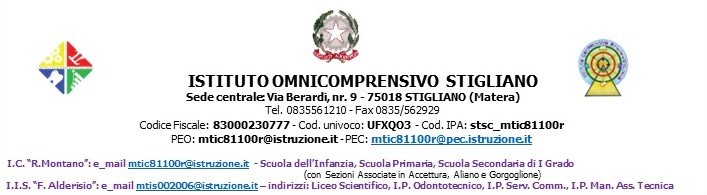 AL DIRIGENTE SCOLASTICOIstituto OmnicomprensivoSTIGLIANO  OGGETTO: Richiesta modifica orario per esigenze personali Il/La  sottoscritto/a _____________________________________ docente di:□ Scuola Infanzia       □ Primaria       □ Secondaria di I Grado   □ Secondaria di II Grado      □ Religione Cattolica  con contratto  individuale di lavoro  □  a tempo indeterminato  □ a tempo determinato, nel plesso di  □  Stigliano   □   Accettura   □  Aliano □  Gorgoglione   CHIEDEil permesso di anticipare/posticipare  il proprio orario di servizio del  giorno ________ al _______ per  motivi ______________________Sarà il Dirigente Scolastico, viste le esigenze, a concedere la modifica dell’orario, sempre nell’ambito della normativa vigente in merito all’argomento. Il richiedente dichiara di conoscere gli ultimi indirizzi del Ministero della Funzione Pubblica e del Ministero della Pubblica Istruzione in merito all’assenteismo e alle assenze.Data________________						   Firma del Richiedente									_____________________ Vista la richiesta del docente  si esprime parere    □ favorevole        □ non favorevole                                                                                            Il responsabile di plesso  _________________________Visto il  parere del Responsabile  di plesso   □  si  autorizza    □ non si autorizza Data___________                                                               IL DIRIGENTE SCOLASTICO                                                                  Giosuè FERRUZZI  